                                                                             МБДОУ                                                                            «Детский сад № 65»                      «Читаем вместе -читаем вслух»                                                                  Выполнила : Вахутина Ю.ВЧитаем с малышом!Возраст 2-3 лет уникальный период в развитии ребёнка. В это время активно формируются привычки, предпочтения, приоритеты. Именно сейчас ребёнок начинает проявлять первые «нравится- не нравится», «люблю- не люблю».  И от нас, близких к ребенку взрослых зависит, к чему наш малыш привыкнет, что полюбит и возьмет с собой дальше «по жизни».На данном этапе развития очень важно познакомить ребёнка с книгой. Бесспорно каждый ребёнок уникален: одни любят слушать истории часами напролёт, другим не хватает усидчивости провести за слушанием и десяти минут. Но независимо от этого, задача взрослых - вселять в детские сердца любовь к чтению, взращивать ценностное отношение к литературе.Перед каждым родителем встают вопросы: «А какие книги выбирать? Что именно будет наиболее полезно для малыша в данном возрасте?»В начале стоит обратить внимание на особенности Вашего ребёнка. Что ему больше нравится: слушать стишки и потешки или сказки и истории? Есть ли у него любимые герои и персонажи? Сколько времени он способен провести за слушанием?  С помощью ответов на этим вопросы можно определиться с первоначальным выбором.Далее стоит обратить внимание на иллюстрации в книге. Наглядность – один из важнейших критериев. Малышу еще достаточно сложно воспринимать текст только на слух и он нуждается в визуальном сопровождении. Рекомендовано, чтоб все образы в книге были прорисованы четко, а картинки не имели вид размытого пятна. Изображения должны быть в меру яркими (диапазон радуги). Иллюстрации помогают развивать художественный вкус, по сути они знакомят ребенка с искусством, обеспечивают эстетическое развитие. Правдоподобные, подробные последовательные картинки учат юного слушателя основам пересказа. Если он улавливает и осознает знакомые образы, значит в последствии по картинкам он сможет воспроизводить услышанное.При выборе «чтива» для детей 2-3 лет, так же стоит обращать внимание на длительность. Даже самый любознательный малыш, в силу возрастных особенностей, не способен долгое время проводить за одним делом. Он так же пока еще не может слушать произведения частями. Поэтому серийное чтение ему тоже не подойдёт. Оптимальный размер сказки (истории) не должен превышать 10-15 минут прочтения.Книжка должна нести развитие. Ключевая задача книги на третьем году жизни дошкольника – расширение кругозора и словаря. Она должно помогать формировать «картину окружающего мира». Лучшие развивающие книги для этого периода: народные сказки (песни, потешки), стихи, рассказы русских писателей, рассказы о природе, животных, специальная развивающая литература.Удачи и приятного времяпровождения.                                                     Минуты с Вашим малышом – бесценны!Рекомендуемая литература для чтения с детьми:«Водичка, водичка» потешка.«Репка» рус-нар сказка.«Девочка чумазая А.Барто.«Колобок» рус-нар сказка.«Курочка Ряба» рус-нар сказка.«Теремок» рус-нар сказка.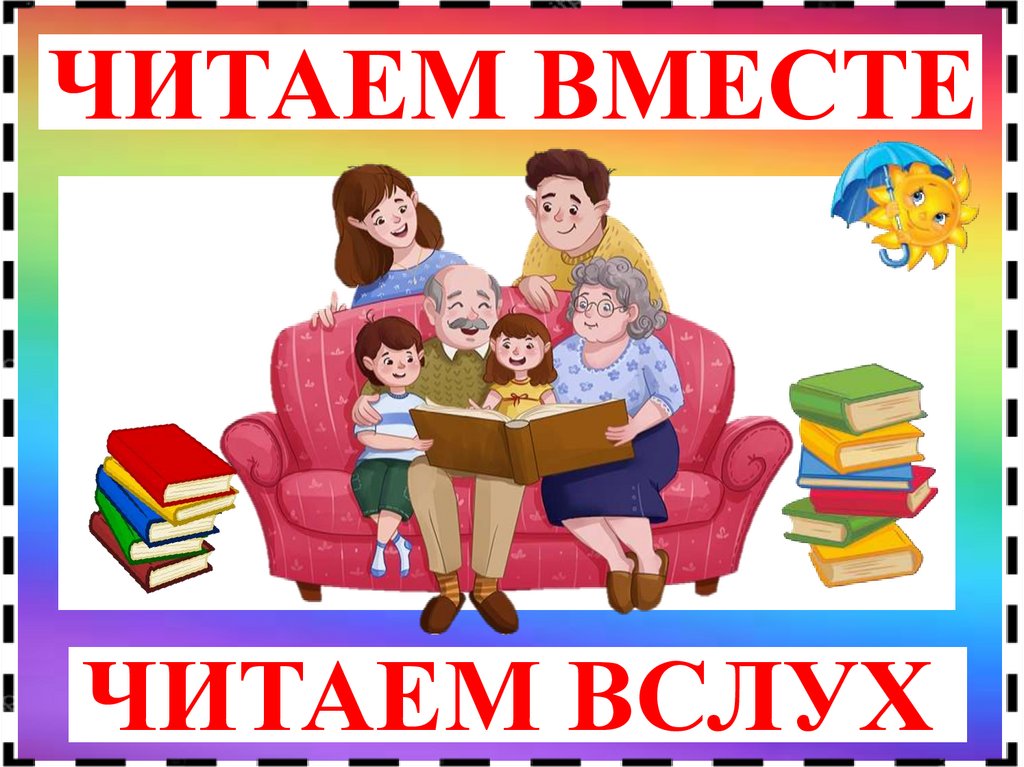 